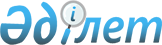 Қазақстандық ұйымдардың халықаралық стандарттарға одан әрі көшуі жөніндегі 2010-2011 жылдарға арналған жоспарды бекіту туралы
					
			Күшін жойған
			
			
		
					Қазақстан Республикасы Премьер-Министрінің 2010 жылғы 9 наурыздағы N 43-ө Өкімі. Күші жойылды - Қазақстан Республикасы Премьер-Министрінің 2011 жылғы 30 наурыздағы № 39-ө Өкімімен      Ескерту. Күші жойылды - ҚР Премьер-Министрінің 2011.30.03 № 39-ө Өкімімен.

      Қазақстан Республикасының экономика секторларын халықаралық стандарттарға көшіру мақсатында:



      1. Қоса беріліп отырған Қазақстандық ұйымдардың халықаралық стандарттарға одан әрі көшуі жөніндегі 2010-2011 жылдарға арналған жоспар (бұдан әрі - Жоспар) бекітілсін.



      2. Қазақстан Республикасының орталық және жергілікті атқарушы органдары Жоспар іс-шараларының уақтылы орындалуын қамтамасыз етсін.



      3. «Қазақстандық ұйымдардың халықаралық стандарттарға жедел көшуі жөніндегі 2008 - 2009 жылдарға арналған жоспарды бекіту туралы» Қазақстан Республикасы Премьер-Министрінің 2008 жылғы 23 маусымдағы № 172-ө өкімінің күші жойылды деп танылсын.      Премьер-Министр                                    К. Мәсімов

Қазақстан Республикасы 

Премьер-Министрінің   

2010 жылғы 9 наурыздағы 

№ 43-ө өкімімен    

бекітілген       Қазақстандық ұйымдардың халықаралық стандарттарға одан әрі көшуі жөніндегі 2010-2011 жылдарға арналған жоспарЕскертпе: аббревиатуралардың толық жазылуы:

ИСМ - Қазақстан Республикасы Индустрия және сауда министрлігі

СА -  Қазақстан Республикасы Статистика агенттігі
					© 2012. Қазақстан Республикасы Әділет министрлігінің «Қазақстан Республикасының Заңнама және құқықтық ақпарат институты» ШЖҚ РМК
				Р/с №Іс-шараның атауыАяқталу нысаныЖауапты орындаушыларОрындалу мерзіміБолжамды шығыстар (мың теңге)Қаржыландыру көзі12345671. Халықаралық стандарттарға көшу бойынша мемлекеттік басқаруды жетілдіру1. Халықаралық стандарттарға көшу бойынша мемлекеттік басқаруды жетілдіру1. Халықаралық стандарттарға көшу бойынша мемлекеттік басқаруды жетілдіру1. Халықаралық стандарттарға көшу бойынша мемлекеттік басқаруды жетілдіру1. Халықаралық стандарттарға көшу бойынша мемлекеттік басқаруды жетілдіру1. Халықаралық стандарттарға көшу бойынша мемлекеттік басқаруды жетілдіру1. Халықаралық стандарттарға көшу бойынша мемлекеттік басқаруды жетілдіру1Халықаралық стандарттарға сәйкес салаларды мемлекеттік реттеу жүйесін жетілдіру жөнінде ұсыныстар енгізуҚазақстан Республикасының Үкіметіне ақпаратИСМ (жинақтау), мүдделі мемлекеттік органдар2010-2011 жылдар IV тоқсанТалап етілмейді2Менеджмент жүйелерін республиканың кәсіпорындары мен ұйымдарында енгізу жөнінде өңірлік жоспарлар әзірлеу және оларды іске асыруҚазақстан Республикасының Үкіметіне ақпаратИСМ (жинақтау), облыстардың, Астана және Алматы қалаларының әкімдіктері2010-2011 жылдар I тоқсан 2010-2011 жылдар IV тоқсанТалап етілмейді3Отандық кәсіпорындарды халықаралық стандарттарды енгізуге нормативтік-құқықтық ынталандыруды әзірлеу жөнінде ұсыныстар енгізуҚазақстан Республикасының Үкіметіне ақпаратИСМ (жинақтау), мүдделі мемлекеттік органдар2010 жыл II тоқсанТалап етілмейді2. Менеджмент жүйелері және өнімнің бәсекеге қабілеттілігі саласында нормативтік және ақпараттық қамтамасыз ету2. Менеджмент жүйелері және өнімнің бәсекеге қабілеттілігі саласында нормативтік және ақпараттық қамтамасыз ету2. Менеджмент жүйелері және өнімнің бәсекеге қабілеттілігі саласында нормативтік және ақпараттық қамтамасыз ету2. Менеджмент жүйелері және өнімнің бәсекеге қабілеттілігі саласында нормативтік және ақпараттық қамтамасыз ету2. Менеджмент жүйелері және өнімнің бәсекеге қабілеттілігі саласында нормативтік және ақпараттық қамтамасыз ету2. Менеджмент жүйелері және өнімнің бәсекеге қабілеттілігі саласында нормативтік және ақпараттық қамтамасыз ету2. Менеджмент жүйелері және өнімнің бәсекеге қабілеттілігі саласында нормативтік және ақпараттық қамтамасыз ету4Сапа менеджменті жүйелерінің саласындағы мемлекеттік стандарттарды Мемлекеттік стандарттау жөніндегі жұмыстар жоспарына сәйкес әзірлеу және бекітуТехникалық реттеу саласындағы уәкілетті органның бұйрығыИСМ (жинақтау), мүдделі мемлекеттік органдар, стандарттау жөніндегі ТК2010-2011 жылдар IV тоқсан001 бюджеттік бағдарлама бойынша көзделген қаражат шеңберінде және шегінде (ИСМ)Республикалық бюджет5Стандарттау жөніндегі халықаралық ұйыммен (ИСО) ынтымақтастықты қамтамасыз ету және «Сапаны басқару және сапаны қамтамасыз ету» ТК/ИС0 176 жұмысына қатысуҚазақстан Республикасының Үкіметіне ақпаратИСМ2010-2011 жылдар IV тоқсанТалап етілмейді3. Сапа менеджменті нысандары мен әдістерін жетілдіру3. Сапа менеджменті нысандары мен әдістерін жетілдіру3. Сапа менеджменті нысандары мен әдістерін жетілдіру3. Сапа менеджменті нысандары мен әдістерін жетілдіру3. Сапа менеджменті нысандары мен әдістерін жетілдіру3. Сапа менеджменті нысандары мен әдістерін жетілдіру3. Сапа менеджменті нысандары мен әдістерін жетілдіру6Шетелдік үлгідегі сәйкестікті растау саласындағы құжаттарды беретін шетелдік және халықаралық ұйымдарды Қазақстан Республикасында есептік тіркеу жөніндегі жұмысты жалғастыруҚазақстан Республикасының Үкіметіне ақпаратИСМ2010-2011 жылдар IV тоқсанТалап етілмейді4. Кадрлар даярлау4. Кадрлар даярлау4. Кадрлар даярлау4. Кадрлар даярлау4. Кадрлар даярлау4. Кадрлар даярлау4. Кадрлар даярлау7Менеджмент жүйелері бойынша мамандарды оқыту жөніндегі жұмысты жалғастыруҚазақстан Республикасының Үкіметіне ақпаратИСМ2010-2011 жылдар IV тоқсан001 бюджеттік бағдарлама бойынша көзделген қаражат шеңберінде және шегінде (ИСМ)Республикалық бюджет5. Сапа менеджменті саласындағы ұйымдастыру іс-шаралары және насихаттау5. Сапа менеджменті саласындағы ұйымдастыру іс-шаралары және насихаттау5. Сапа менеджменті саласындағы ұйымдастыру іс-шаралары және насихаттау5. Сапа менеджменті саласындағы ұйымдастыру іс-шаралары және насихаттау5. Сапа менеджменті саласындағы ұйымдастыру іс-шаралары және насихаттау5. Сапа менеджменті саласындағы ұйымдастыру іс-шаралары және насихаттау5. Сапа менеджменті саласындағы ұйымдастыру іс-шаралары және насихаттау8Халықаралық стандарттарға сәйкес менеджмент жүйелерін енгізу мәселелері бойынша тұрақты жарияланымдар мен мақалалардың басылымға, Интернет-ресурстарға, сөйлеген сөздердің радиоға және телевидениеге шығуын ұйымдастыруды қамтамасыз етуҚазақстан Республикасының Үкіметіне ақпаратИСМ (жинақтау), мүдделі мемлекеттік органдар, облыстардың, Астана және Алматы қалаларының әкімдіктері2010-2011 жылдар IV тоқсан001 бюджеттік бағдарлама бойынша көзделген қаражат шеңберінде және шегінде (ИСМ)9Халықаралық стандарттарға сәйкес келетін менеджмент жүйелерін әзірлеуге, енгізуге және сертификаттауға талдау жүргізуҚазақстан Республикасының Үкіметіне ақпаратИСМ (жинақтау), облыстардың, Астана және Алматы қалаларының әкімдіктері2010-2011 жылдар тоқсан сайынТалап етілмейді10Менеджмент жүйесін енгізген және сертификаттаған өнеркәсіптік экспортқа бағдарланған кәсіпорындарға талдау жүргізуҚазақстан Республикасының Үкіметіне ақпаратИСМ (жинақтау), СА, облыстардың, Астана және Алматы қалаларының әкімдіктері2010-2011 жылдар тоқсан сайынТалап етілмейді6. Салаларда мемлекеттік стандарттарды енгізу6. Салаларда мемлекеттік стандарттарды енгізу6. Салаларда мемлекеттік стандарттарды енгізу6. Салаларда мемлекеттік стандарттарды енгізу6. Салаларда мемлекеттік стандарттарды енгізу6. Салаларда мемлекеттік стандарттарды енгізу6. Салаларда мемлекеттік стандарттарды енгізу11Даму институттарының бизнес-жоспарларын әзірлеу, инвестициялық жобаларын іске асыру кезінде қолданыстағы стандарттардың талаптарын орындау міндеттемесін белгілейтін бөлім көздеуҚазақстан Республикасының Үкіметіне ақпаратИСМ (жинақтау), облыстардың, Астана және Алматы қалаларының әкімдіктері2010-2011 жылдар тоқсан сайынТалап етілмейді12Әкімдіктерде стандарттау бойынша маманның штаттық бірлігін құруды көздеу (қазіргі бар штаттық саннан)Қазақстан Республикасының Үкіметіне ақпаратОблыстардың, Астана және Алматы қалаларының әкімдіктері 2010-2011 жылдар I тоқсанТалап етілмейді13Мемлекеттік стандарттау жөніндегі жұмыстар жоспарына техникалық реттеу саласындағы заңнамада белгіленген талаптарға сәйкес ұсыныстар дайындауИСМ-ге тапсырысОблыстардың, Астана және Алматы қалаларының әкімдіктері2010-2011 жылдар II тоқсанТалап етілмейді14Белгіленген форматқа сай стандарттау жөніндегі өңірлік жоспарларды бекітуБекітілген жоспарИСМ (жинақтау), облыстардың, Астана және Алматы қалаларының әкімдіктері, Техникалық реттеу саласындағы уәкілетті орган (келісім бойынша)2010-2011 жылдар IV тоқсанТалап етілмейді15Салада қолданыстағы стандарттау жөніндегі нормативтік құжаттарға, техникалық реттеу саласындағы нормативтік құқықтық актілерге әзірлеу, өзгерту, қайта қарау (жаңарту), күшін жою мәніне талдау жүргізуИСМ-ге ақпаратОблыстардың, Астана және Алматы қалаларының әкімдіктері2010-2011 жылдар I тоқсанТалап етілмейді16Стандарттау жөніндегі өңірлік жоспарларды орындау туралы есептерді ұсынуҚазақстан Республикасының Үкіметіне ақпаратИСМ (жинақтау), мүдделі мемлекеттік органдар, облыстардың, Астана және Алматы қалаларының әкімдіктері2010-2011 жылдар IV тоқсанТалап етілмейді17Тиісті салаға стандарттарды енгізу мәселелері бойынша Медиа-жоспар (мәжілістер, семинарлар, конференциялар, баспада ақпарат, жариялау және айдар күндері, Web-сайттарда ақпарат беру және радио және телевидениеде сөз сөйлеу) дайындау және оны орындау туралы есепті ұсынуБекітілген Медиа-жоспар Қазақстан Республикасының Үкіметіне ақпаратИСМ (жинақтау), облыстардың, Астана және Алматы қалаларының әкімдіктері Облыстардың, Астана және Алматы қалаларының әкімдіктері2010-2011 жылдар I тоқсан 2010-2011 жылдар IV тоқсанТалап етілмейді18Кәсіпорындарда стандарттарды енгізу бойынша салыстырмалы талдау жүргізуТалдамалық анықтама, ИСМ-ге ұсынысОблыстардың, Астана және Алматы қалаларының әкімдіктері2010-2011 жылдар тоқсан сайынТалап етілмейді